                       Guía de autoaprendizaje N°6  Educación Física y Salud7° BásicoNombre____________________________________________ Curso_______ Fecha_____¿NOMBRA UNO DE LOS BENEFICIOS DE LOS JUEGOS DE COOPERATIVOS?R: PERMITE QUE LOS DISTINTOS PARTICIPANTES DEL JUEGO COOPERATIVO, VALOREN POSITIVAMENTE EL ESFUERZO Y ÉXITO DE LOS COMPAÑEROS.ESCRIBE EN TU CUADERNO LA IMPORTANCIA DEL TRABAJO EN EQUIPO.R: TRABAJANDO EN EQUIPO ES CUANDO REALMENTE SE CONSIGUEN GRANDES TRIUNFOS. POR ESO, ES IMPORTANTE IDENTIFICAR CUALES SON LAS FORTALEZA Y DEBILIDADES DE CADA COMPAÑERO O COMPAÑERA, PARA QUE CADA UNO DESMPEÑE UN ROL EN FUNCIÓN DE SUS CONOCIMIENTOS.SEGÚN EL VIDEO DE LA CLASE N° 6°.  UNO DE LOS BENEFICIOS DE LOS DEPORTES COLABORATIVOS ES QUE, POSIBILITA EL APRENDIZAJE DE LOS VALORES MORALES Y HABILIDADES PARA LAS RELACIONES SOCIALES. NOMBRA 8 VALORES MORALES QUE SE MENCIONARON EN LA CLASE.1-. RESPETO2-. FORTALEZA3-.RESPONSABILIDAD4-.TOLERANCIA5-. PACIENCIA6-.TRABAJO EN EQUIPO7-.ORDEN8-.ESPERANZA. COMPLETE EL ESPACIO SEGÍN CORRESPONDA.EN LOS DEPORTES DE COLABORACIÓN Y OPOSICIÓN NECESITAMOS COORDINAR MOVIMIENTOS BÁSICOS COMO CORRER, SALTAR, TREPAR Y CAMINAR, CON LAS HABILIDADES Y DESTREZAS MOTRICES COMO: MANEJO DE OBJETOS, GOLPES Y LANZAMIENTOS. PERMITE QUE LOS DISTINTOS PARTICIPANTES DEL JUEGO COOPERATIVO, VALOREN POSITIVAMENTE EL ESFUERZO Y ÉXITO DE LOS COMPAÑEROS, ESTA DEFINICIÓN CORRESPONDE A LOS BENEFICIOS DE LOS JUEGOS COOPERATIVOS.ES UN DEPORTE DE COLABORACIÓN Y OPOSICIÓN, QUE SE JUEGA CON UN BALÓN  Y EN EL QUE 2 EQUIPOS, INTEGRADOS POR 6 JUGADORES CADA UNO, SE ENFRENTAN SOBRE UN ÁREA DE JUEGO SEPARADA POR UNA RED CENTRAL. ESTA DEFINICIÓN CORRESPONDE A EL DEPORTE DE: VOLEIBOLNOMBRA Y DIBUJA EN TU CUADERNO CADA GESTO TÉCNICO.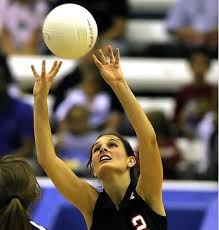 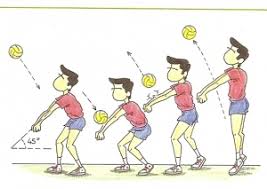 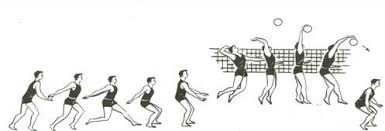 5-.  NOMBRA LOS FUNDAMENTOS TÉCNICOS DEL VOLEIBOLSAQUEGOLPE BAJO O DE ANTEBRAZOSTOQUE DE DEDOS O VOLEOREMATEBLOQUEORECEPCIÓNPASES6-. LAS CAPCIDADES FÍSICAS QUE SE TRABAJAN EN VOLEIBOL SON:FUERZARESISTENCIAVELOCIDADSALTABILIDADFLEXIBILIDAD7-. EL LA RECEPCIÓN DEL BALÓN, ¿QUE TIPO DE VELOCIDAD SE TRABAJA?, FUNDAMENTE SU RESPUESTA.R: EN LA RECEPCIÓN DEL BALÓN SE TRABAJA LA VELOCODAD DE REACCIÓN PORQUE EL RECEPTOR DEBE ANTICIPAR RÁPIDAMENTE EL PUNTO DONDE CONTACTARÁ CON EL BALÓN.